MøtereferatStyremøte 21.03.2022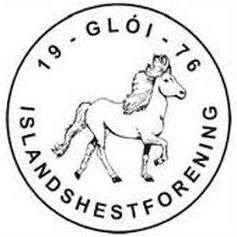 Dato: 21.03.2022Møteleder: Anne-Sofie HegstadSted: TrondheimReferent: Lillian U. MathisenTilstede: Marion Gjertsås, Lillian Uthus Mathisen, Ida-Kathrin Gjerstad Nerbøvik, Marte Finseraas, Torunn Nordvik, Gry Tvedten Aune,Sendes til: alle i styretForfall: Julie Meyer Nielsen Postes på hjemmesiden.Sak nr.TekstAnsvar1Forrige møtereferatIngen kommentarer2Digitale verktøy – hvem har ansvar for hva?Facebook-side – alle har tilgang – legge ut info om ulike arrangementer som skal skjeInstagram – Insta takeover – Julie? Ha det som et punkt på hvert styremøteHjemmeside – Lillian har ansvaret her i dag, med hjelp fra Marte Aas Sæterhaug – fungerer greit nokKlubbadmin - Utfordrende å se om medlemmer som har meldt seg på stevner har betalt kontigent da klubbadmin og Sporti ikke snakker sammen, flere kan å utføre enkle ting i klubbadmin. Gry er vår superbruker inntil videre.Nye medlemmer-kontakt: Info om hvem som er kontaktpersoner etc i en velkomstmail som generes fra klubbadmin. Dette kan vi lage sammen i styret,Visma regnskapsprogram – Gry og VenkeBankkontoer – Anne Sofie får tilgang etterhvert – registrert i BrønnøysundregisteretSportfengur – Alle som rir stevner ligger inne – Torunn og Øyvind er superbrukereIcetest – kan også benyttes til stevnerSporti – hvert enkelt arrangement sendes til Sporti og alle som arrangerer noe kommuniserer direkte med 3Info fra komiteeneSportskomite v/ TorunnVinterstevne 5. MarsVellykket stevne på Verdal, mange deltakere – gikk 7000 kr i plussVi må lage gode leieavtaler med anleggene med noen enkle punkter om hvordan vi skal sikre at det er trygt å ri.Aktivitetskomiteen v/MarteSosialdag 24 april Rekruttsamling på VerdalLage mer opplegg for ungdommer og barnRekrutthelg for voksneKlinikk hvor man ikke rir selv Vi må jobbe for at hele klubben skal være inkluderendeKurskomiteen v/Ida-Katrin NærbøvikDet arrangeres mye privat for tiden, litt vanskelig å få datoer fra potensielle instruktører. Prøver å jobbe for kurs utover året med Thomas Larsen.Voksenkurs er det også interesse forRikke Skogstad instruerer flere av klubbens medlemmerPernille Pettersen er en lokal instruktør vi kan brukeJannike Nørkov har A-instruktørutdanningMountain Gaits komiteenArrangerer medlems-kveld for alle medlemmer onsdag 23.03.224Økonomi v/GryStyret har ansvar for økonomien i Gloi Gloi har laget en økonomihåndbok etter mal fra Norges Idrettsforbund – er lagt ut på hjemmesidenØkonomihåndbok – kan oppdateres flere ganger pr årHvert kvartal tar vi status på resultat opp mot budsjettFullmaktsmatrisen er viktig for å gjøre ting riktig mht økonomisk regelverk. Instruks for Mountain Gaits-gruppaGry har lagd et forslag til instruks med roller og ansvarStevneleder har ansvar for å rapportere til styret – månedlige møter i styret hvor bl.a. økonomi og budsjett for MG tema. Gjennomgår dette med KarenKan benytte messenger til å beslutte Dugnadsvert: Anne Sofie HegstadRevidert budsjett MGRyddig satt opp av gruppa Må gå igjennom revidert budsjett på nytt, ser ut som at det kan være en summeringsfeil i det opprinnelige budsjett som gjør at dette ikke stemmer.5Annet/DivMedlemskveld 23.03.22 kl 19.0026 påmeldteNeste styremøte mandag 28.03.22 på teams kl 20.30